Publicado en España el 09/09/2019 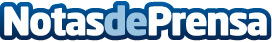 Pasajeros denuncian denegaciones de indemnizaciones de vuelo sin motivosEl desconocimiento de los derechos de los pasajeros se acaba convirtiendo en un hándicap a la hora de cobrar las indemnizaciones de las aerolíneas. Muchas veces los usuarios confían sin más en los motivos ofrecidos por las compañías aéreasDatos de contacto:Carlota GallésEmpresa especialista en derechos de los pasajeros: Populetic93 445 97 64Nota de prensa publicada en: https://www.notasdeprensa.es/pasajeros-denuncian-denegaciones-de Categorias: Nacional Derecho Viaje Turismo E-Commerce http://www.notasdeprensa.es